ACO Aufsatz Combipoint PP  500 x 500 Rinnenformmit PEWEPREN Einlage, Klasse C 250* / D 400*, BH 175Aufsatz Combipoint PP 500 x 500 RFKlasse C 250* / D 400* entsprechend ÖNORM EN 124umlaufender Tropfkante aus Gusseisen zur Aussteifung des AblaufkörpersGewicht 80,0 kgRahmen BEGUBauhöhe 175mmhochziehbarumlaufend geschlossenRahmenaußenmaße 500 x 524mit multifunktionalem Doppelscharniermit vorgeformten, bei Bedarf ausschlagbaren Bauzeitentwässerungenmit dämpfender PEWEPREN-EinlageGeeignet für Verwendung von SchlammeimernRost aus Gusseisen Rinnenformmit vier schraublosen und verkehrssicheren Arretierungen aus hochverschleißfestem KunststoffRost nach Lösen der Arretierungen herausnehmbarzweiseitig ca. 110 Grad aufklappbarRost nach dem Aufklappen nicht herausnehmbarSchlitzweite 24 mmSchlitzlängen kleiner 170 mmEinlaufquerschnitt ca. 1.030 cm2Klasse C 250 Artikel-Nr. 89114*Klasse D 400 Artikel-Nr. 89118**Nichtzutreffendes bitte streichen!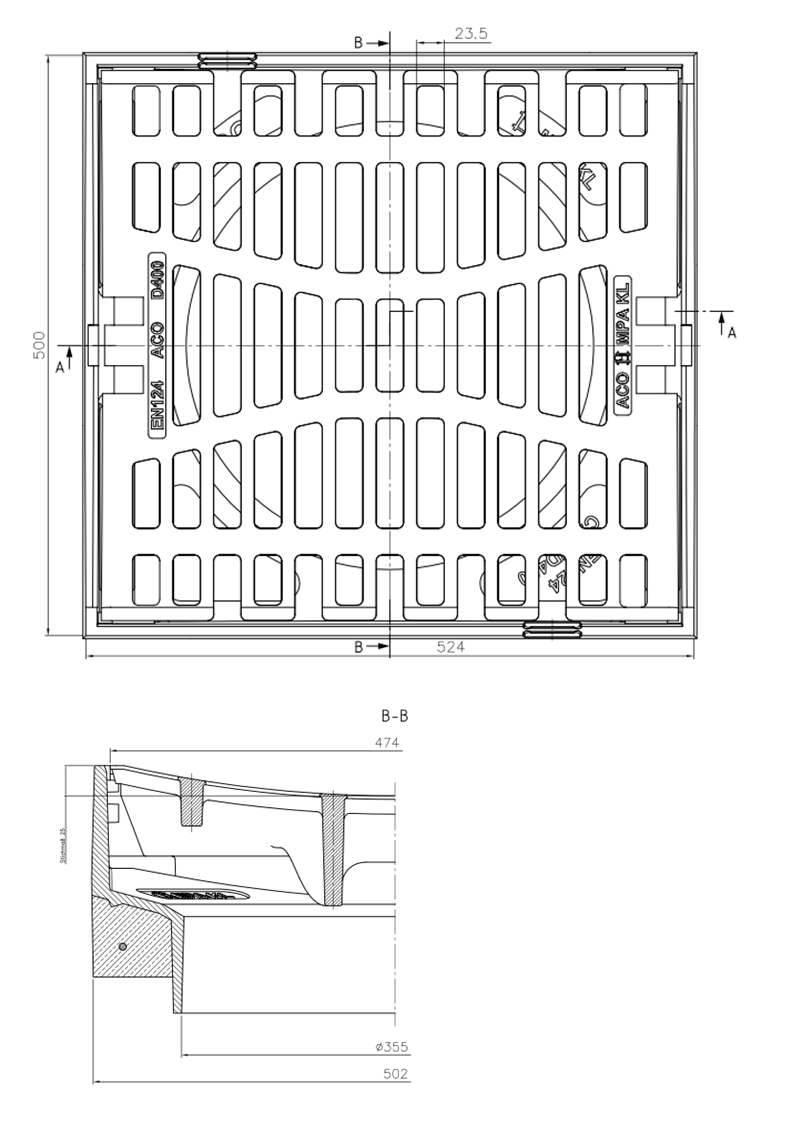 